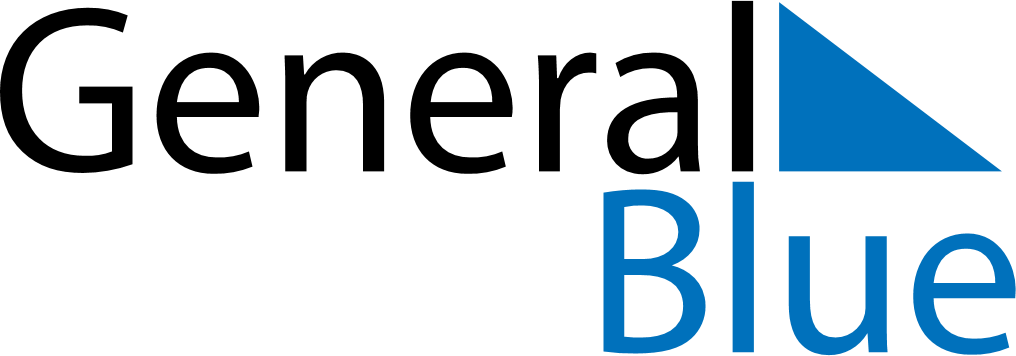 June 2024June 2024June 2024June 2024June 2024June 2024June 2024Voi, KenyaVoi, KenyaVoi, KenyaVoi, KenyaVoi, KenyaVoi, KenyaVoi, KenyaSundayMondayMondayTuesdayWednesdayThursdayFridaySaturday1Sunrise: 6:25 AMSunset: 6:21 PMDaylight: 11 hours and 56 minutes.23345678Sunrise: 6:25 AMSunset: 6:21 PMDaylight: 11 hours and 56 minutes.Sunrise: 6:25 AMSunset: 6:21 PMDaylight: 11 hours and 56 minutes.Sunrise: 6:25 AMSunset: 6:21 PMDaylight: 11 hours and 56 minutes.Sunrise: 6:26 AMSunset: 6:22 PMDaylight: 11 hours and 55 minutes.Sunrise: 6:26 AMSunset: 6:22 PMDaylight: 11 hours and 55 minutes.Sunrise: 6:26 AMSunset: 6:22 PMDaylight: 11 hours and 55 minutes.Sunrise: 6:26 AMSunset: 6:22 PMDaylight: 11 hours and 55 minutes.Sunrise: 6:26 AMSunset: 6:22 PMDaylight: 11 hours and 55 minutes.910101112131415Sunrise: 6:27 AMSunset: 6:22 PMDaylight: 11 hours and 55 minutes.Sunrise: 6:27 AMSunset: 6:23 PMDaylight: 11 hours and 55 minutes.Sunrise: 6:27 AMSunset: 6:23 PMDaylight: 11 hours and 55 minutes.Sunrise: 6:27 AMSunset: 6:23 PMDaylight: 11 hours and 55 minutes.Sunrise: 6:27 AMSunset: 6:23 PMDaylight: 11 hours and 55 minutes.Sunrise: 6:28 AMSunset: 6:23 PMDaylight: 11 hours and 55 minutes.Sunrise: 6:28 AMSunset: 6:23 PMDaylight: 11 hours and 55 minutes.Sunrise: 6:28 AMSunset: 6:24 PMDaylight: 11 hours and 55 minutes.1617171819202122Sunrise: 6:28 AMSunset: 6:24 PMDaylight: 11 hours and 55 minutes.Sunrise: 6:28 AMSunset: 6:24 PMDaylight: 11 hours and 55 minutes.Sunrise: 6:28 AMSunset: 6:24 PMDaylight: 11 hours and 55 minutes.Sunrise: 6:29 AMSunset: 6:24 PMDaylight: 11 hours and 55 minutes.Sunrise: 6:29 AMSunset: 6:24 PMDaylight: 11 hours and 55 minutes.Sunrise: 6:29 AMSunset: 6:25 PMDaylight: 11 hours and 55 minutes.Sunrise: 6:29 AMSunset: 6:25 PMDaylight: 11 hours and 55 minutes.Sunrise: 6:30 AMSunset: 6:25 PMDaylight: 11 hours and 55 minutes.2324242526272829Sunrise: 6:30 AMSunset: 6:25 PMDaylight: 11 hours and 55 minutes.Sunrise: 6:30 AMSunset: 6:25 PMDaylight: 11 hours and 55 minutes.Sunrise: 6:30 AMSunset: 6:25 PMDaylight: 11 hours and 55 minutes.Sunrise: 6:30 AMSunset: 6:26 PMDaylight: 11 hours and 55 minutes.Sunrise: 6:30 AMSunset: 6:26 PMDaylight: 11 hours and 55 minutes.Sunrise: 6:31 AMSunset: 6:26 PMDaylight: 11 hours and 55 minutes.Sunrise: 6:31 AMSunset: 6:26 PMDaylight: 11 hours and 55 minutes.Sunrise: 6:31 AMSunset: 6:27 PMDaylight: 11 hours and 55 minutes.30Sunrise: 6:31 AMSunset: 6:27 PMDaylight: 11 hours and 55 minutes.